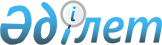 О внесении изменений в решение Бокейординского районного маслихата от 15 декабря 2017 года № 13-2 "О районном бюджете на 2018 - 2020 годы"
					
			Утративший силу
			
			
		
					Решение Бокейординского районного маслихата Западно-Казахстанской области от 21 декабря 2018 года № 22-1. Зарегистрировано Департаментом юстиции Западно-Казахстанской области 24 декабря 2018 года № 5454. Утратило силу решением Бокейординского районного маслихата Западно-Казахстанской области от 18 марта 2019 года № 25-5
      Сноска. Утратило силу решением Бокейординского районного маслихата Западно-Казахстанской области от 18.03.2019 № 25-5 (вводится в действие со дня первого официального опубликования).
      В соответствии с Бюджетным кодексом Республики Казахстан от 4 декабря 2008 года, Законом Республики Казахстан от 23 января 2001 года "О местном государственном управлении и самоуправлении в Республике Казахстан" Бокейординский районный маслихат РЕШИЛ:
      1. Внести в решение Бокейординского районного маслихата от 15 декабря 2017 года №13-2 "О районном бюджете на 2018 - 2020 годы" (зарегистрированное в Реестре государственной регистрации нормативных правовых актов №5017, опубликованное 9 января 2018 года в Эталонном контрольном банке нормативных правовых актов Республики Казахстан) следующие изменения:
      пункт 1 изложить в следующей редакции:
      "1. Утвердить районный бюджет на 2018-2020 годы согласно приложениям 1, 2 и 3 соответственно, в том числе на 2018 год в следующих объемах:
      1) доходы – 4 051 277 тысяч тенге:
      налоговые поступления – 273 106 тысяч тенге;
      неналоговые поступления – 1 835 тысяч тенге; 
      поступления от продажи основного капитала – 150 тысяч тенге;
      поступления трансфертов – 3 776 186 тысяч тенге; 
      2) затраты – 4 092 403 тысячи тенге;
      3) чистое бюджетное кредитование – 49 877 тысяч тенге:
      бюджетные кредиты – 68 543 тысячи тенге;
      погашение бюджетных кредитов – 18 666 тысяч тенге;
      4) сальдо по операциям с финансовыми активами – 0 тенге:
      приобретение финансовых активов – 0 тенге;
      поступления от продажи финансовых активов государства – 0 тенге;
      5) дефицит (профицит) бюджета – - 91 003 тысячи тенге;
      6) финансирование дефицита (использование профицита) бюджета – 91 003 тысячи тенге;
      поступление займов – 68 543 тысячи тенге;
      погашение займов – 18 666 тысяч тенге;
      используемые остатки бюджетных средств – 41 126 тысяч тенге.";
      приложение 1 к указанному решению изложить в новой редакции согласно приложению к настоящему решению.
      2. Руководителю аппарата Бокейординского районного маслихата (А.Хайруллин) обеспечить государственную регистрацию данного решения в органах юстиции, его официальное опубликование в Эталонном контрольном банке нормативных правовых актов Республики Казахстан.
      3. Настоящее решение вводится в действие с 1 января 2018 года. Районный бюджет на 2018 год
      (тысяч тенге)
					© 2012. РГП на ПХВ «Институт законодательства и правовой информации Республики Казахстан» Министерства юстиции Республики Казахстан
				
      Председатель сессии

Т.Арстанбеков

      Секретарь маслихата

Е.Танатов
Приложение
к решению Бокейординского
районного маслихата
от 13 декабря 2018 года №22-1Приложение 1
к решению Бокейординского
районного маслихата
от 15 декабря 2017 года №13-2
Категория
Категория
Категория
Категория
Категория
Сумма
Класс
Класс
Класс
Класс
Сумма
Подкласс
Подкласс
Подкласс
Сумма
Специфика
Специфика
Сумма
Наименование
Сумма
1
2
3
4
5
6
1) Доходы
4 051 277
1
Налоговые поступления
273 106
01
Подоходный налог 
122 417
2
Индивидуальный подоходный налог 
122 417
03
Социальный налог
105 851
1
Социальный налог
105 851
04
Налоги на собственность
42 247
1
Налоги на имущество
33 184
3
Земельный налог
48
4
Hалог на транспортные средства
6 915
5
Единый земельный налог
2 100
05
Внутренние налоги на товары работы и услуги
2 191
2
Акцизы
541
3
Поступление за использование природных и других ресурсов
250
4
Сборы за ведение предпринимательской и профессиональной деятельности
1 400
08
Обязательные платежи, взимаемые за совершение юридически значимых действий и (или) выдачу документов уполномоченными на то государственными органами или должностными лицами
400
1
Государственная пошлина
400
2
Неналоговые поступления
1 835
01
Доходы от государственной собственности
1 335
5
Доходы от аренды имущества, находящегося в государственной собственности
1 335
06
Прочие неналоговые поступления 
500
1
Прочие неналоговые поступления 
500
3
Поступления от продажи основного капитала
150
03
Продажа земли и нематериальных активов
150
1
Продажа земли 
150
4
Поступления трансфертов
3 776 186
02
Трансферты из вышестоящих органов государственного управления
3 776 186
2
Трансферты из областного бюджета
3 776 186
Функциональная группа
Функциональная группа
Функциональная группа
Функциональная группа
Функциональная группа
Сумма
Функциональная подгруппа
Функциональная подгруппа
Функциональная подгруппа
Функциональная подгруппа
Сумма
Администратор бюджетных программ
Администратор бюджетных программ
Администратор бюджетных программ
Сумма
Бюджетная программа
Бюджетная программа
Сумма
Наименование
Сумма
1
2
3
4
5
6
2) Затраты
4 092 403
01
Государственные услуги общего характера
235 930
1
Представительные, исполнительные и другие органы, выполняющие общие функции государственного управления
161 331
112
Аппарат маслихата района (города областного значения)
16 307
001
Услуги по обеспечению деятельности маслихата района (города областного значения)
16 157
003
Капитальные расходы государственного органа
150
122
Аппарат акима района (города областного значения)
71 747
001
Услуги по обеспечению деятельности акима района (города областного значения)
69 735
003
Капитальные расходы государственного органа
2 012
123
Аппарат акима района в городе, города районного значения, поселка, села, сельского округа
73 277
001
Услуги по обеспечению деятельности акима района в городе, города районного значения, поселка, села, сельского округа
61 457
022
Капитальные расходы государственного органа
11 820
2
Финансовая деятельность
350
459
Отдел экономики и финансов района (города областного значения)
350
003
Проведение оценки имущества в целях налогообложения
350
9
Прочие государственные услуги общего характера
74 249
454
Отдел предпринимательства и сельского хозяйства района (города областного значения)
9 565
001
Услуги по реализации государственной политики на местном уровне в области развития предпринимательства и сельского хозяйства
9 565
458
Отдел жилищно-коммунального хозяйства, пассажирского транспорта и автомобильных дорог района (города областного значения)
24 782
001
Услуги по реализации государственной политики на местном уровне в области жилищно-коммунального хозяйства, пассажирского транспорта и автомобильных дорог
20 048
113
Целевые текущие трансферты из местных бюджетов
4 734
459
Отдел экономики и финансов района (города областного значения)
39 902
001
Услуги по реализации государственной политики в области формирования и развития экономической политики, государственного планирования, исполнения бюджета и управления коммунальной собственностью района (города областного значения)
25 003
015
Капитальные расходы государственного органа
414
113
Целевые текущие трансферты из местных бюджетов
14 485
02
Оборона
13 684
1
Военные нужды
5 041
122
Аппарат акима района (города областного значения)
5 041
005
Мероприятия в рамках исполнения всеобщей воинской обязанности
5 041
2
Организация работы по чрезвычайным ситуациям
8 643
122
Аппарат акима района (города областного значения)
8 643
006
Предупреждение и ликвидация чрезвычайных ситуаций масштаба района (города областного значения)
859
007
Мероприятия по профилактике и тушению степных пожаров районного (городского) масштаба, а также пожаров в населенных пунктах, в которых не созданы органы государственной противопожарной службы
7 784
03
Общественный порядок, безопасность, правовая, судебная, уголовно-исполнительная деятельность
5 677
9
Прочие услуги в области общественного порядка и безопасности
5 677
458
Отдел жилищно-коммунального хозяйства, пассажирского транспорта и автомобильных дорог района (города областного значения)
5 677
021
Обеспечение безопасности дорожного движения в населенных пунктах
5 677
04
Образование
1 998 041 
1
Дошкольное воспитание и обучение
25 702
464
Отдел образования района (города областного значения)
25 702
009
Обеспечение деятельности организаций дошкольного воспитания и обучения
25 702
2
Начальное, основное среднее и общее среднее образование
1 832 201
457
Отдел культуры, развития языков, физической культуры и спорта района (города областного значения)
52 806
017
Дополнительное образование для детей и юношества по спорту
52 806
464
Отдел образования района (города областного значения)
1 520 405
003
Общеобразовательное обучение
1 420 389
006
Дополнительное образование для детей
100 016
466
Отдел архитектуры, градостроительства и строительства района (города областного значения)
258 990
021
Строительство и реконструкция объектов начального, основного среднего и общего среднего образования
258 990
9
Прочие услуги в области образования
140 138
464
Отдел образования района (города областного значения)
140 138
001
Услуги по реализации государственной политики на местном уровне в области образования 
12 100
012
Капитальные расходы государственного органа
6 000
005
Приобретение и доставка учебников, учебно-методических комплексов для государственных учреждений образования района (города областного значения)
79 890
007
Проведение школьных олимпиад, внешкольных мероприятий и конкурсов районного (городского) масштаба
354
015
Ежемесячные выплаты денежных средств опекунам (попечителям) на содержание ребенка-сироты (детей-сирот), и ребенка (детей), оставшегося без попечения родителей
3 589
022
Выплата единовременных денежных средств казахстанским гражданам, усыновившим (удочерившим) ребенка (детей)-сироту и ребенка (детей), оставшегося без попечения родителей 
181
067
Капитальные расходы подведомственных государственных учреждений и организаций
37 284
113
Целевые текущие трансферты из местных бюджетов
740
06
Социальная помощь и социальное обеспечение
271 869
1
Социальное обеспечение
34 825
451
Отдел занятости и социальных программ района (города областного значения)
34 825
005
Государственная адресная социальная помощь
34 825
2
Социальная помощь
205 114
451
Отдел занятости и социальных программ района (города областного значения)
205 114
002
Программа занятости
101 872
006
Оказание жилищной помощи
115
007
Социальная помощь отдельным категориям нуждающихся граждан по решениям местных представительных органов
40 535
010
Материальное обеспечение детей-инвалидов, воспитывающихся и обучающихся на дому
571
014
Оказание социальной помощи нуждающимся гражданам на дому
23 143
017
Обеспечение нуждающихся инвалидов обязательными гигиеническими средствами и предоставление услуг специалистами жестового языка, индивидуальными помощниками в соответствии с индивидуальной программой реабилитации инвалида
11 446
023
Обеспечение деятельности центров занятости населения
27 432
9
Прочие услуги в области социальной помощи и социального обеспечения
31 930
451
Отдел занятости и социальных программ района (города областного значения)
31 930
001
Услуги по реализации государственной политики на местном уровне в области обеспечения занятости и реализации социальных программ для населения
28 252
011
Оплата услуг по зачислению, выплате и доставке пособий и других социальных выплат
1 288
113
Целевые текущие трансферты из местных бюджетов
2 390
07
Жилищно-коммунальное хозяйство
752 044
1
Жилищное хозяйство
168 949
458
Отдел жилищно-коммунального хозяйства, пассажирского транспорта и автомобильных дорог района (города областного значения)
10 200
004
Обеспечение жильем отдельных категорий граждан
10 200
466
Отдел архитектуры, градостроительства и строительства района (города областного значения)
158 749
003
Проектирование и (или) строительство, реконструкция жилья коммунального жилищного фонда
95 566
004
Проектирование, развитие и (или) обустройство инженерно-коммуникационной инфраструктуры
63 183
2
Коммунальное хозяйство
581 324
458
Отдел жилищно-коммунального хозяйства, пассажирского транспорта и автомобильных дорог района (города областного значения)
220 448
028
Развитие коммунального хозяйства
219 457
048
Развитие благоустройства городов и населенных пунктов
991
466
Отдел архитектуры, градостроительства и строительства района (города областного значения)
360 876
006
Развитие системы водоснабжения и водоотведения
360 876
3
Благоустройство населенных пунктов
1 771
123
Аппарат акима района в городе, города районного значения, поселка, села, сельского округа
475
008
Освещение улиц населенных пунктов
475
458
Отдел жилищно-коммунального хозяйства, пассажирского транспорта и автомобильных дорог района (города областного значения)
1 296
016
Обеспечение санитарии населенных пунктов
447
018
Благоустройство и озеленение населенных пунктов
849
08
Культура, спорт, туризм и информационное пространство
287 193
1
Деятельность в области культуры
147 451
457
Отдел культуры, развития языков, физической культуры и спорта района (города областного значения)
147 451
003
Поддержка культурно-досуговой работы
147 451
2
Спорт
8 186
457
Отдел культуры, развития языков, физической культуры и спорта района (города областного значения)
8 180
009
Проведение спортивных соревнований на районном (города областного значения) уровне
3 241
010
Подготовка и участие членов сборных команд района (города областного значения) по различным видам спорта на областных спортивных соревнованиях
4 939
466
Отдел архитектуры, градостроительства и строительства района (города областного значения)
6
008
Развитие объектов спорта
6
3
Информационное пространство
85 414
456
Отдел внутренней политики района (города областного значения)
11 955
002
Услуги по проведению государственной информационной политики
11 955
457
Отдел культуры, развития языков, физической культуры и спорта района (города областного значения)
73 459
006
Функционирование районных (городских) библиотек
73 265
007
Развитие государственного языка и других языков народа Казахстана
194
9
Прочие услуги по организации культуры, спорта, туризма и информационного пространства
46 142
456
Отдел внутренней политики района (города областного значения)
31 557
001
Услуги по реализации государственной политики на местном уровне в области информации, укрепления государственности и формирования социального оптимизма граждан
16 378
003
Реализация мероприятий в сфере молодежной политики
15 179
457
Отдел культуры, развития языков, физической культуры и спорта района (города областного значения)
14 585
001
Услуги по реализации государственной политики на местном уровне в области культуры, развития языков, физической культуры и спорта 
14 585
10
Сельское, водное, лесное, рыбное хозяйство, особо охраняемые природные территории, охрана окружающей среды и животного мира, земельные отношения
156 130
1
Сельское хозяйство
127 532
462
Отдел сельского хозяйства района (города областного значения)
6 729
001
Услуги по реализации государственной политики на местном уровне в сфере сельского хозяйства
6 729
473
Отдел ветеринарии района (города областного значения)
120 803
001
Услуги по реализации государственной политики на местном уровне в сфере ветеринарии
13 749
006
Организация санитарного убоя больных животных
3 348
010
'Проведение мероприятий по идентификации сельскохозяйственных животных
606
011
Проведение противоэпизоотических мероприятий
96 895
047
Возмещение владельцам стоимости обезвреженных (обеззараженных) и переработанных без изъятия животных, продукции и сырья животного происхождения, представляющих опасность для здоровья животных и человека
6 205
6
Земельные отношения
11 891
463
Отдел земельных отношений района (города областного значения)
11 891
001
Услуги по реализации государственной политики в области регулирования земельных отношений на территории района (города областного значения)
10 976
006
Землеустройство, проводимое при установлении границ районов, городов областного значения, районного значения, сельских округов, поселков, сел
915
9
Прочие услуги в области сельского, водного, лесного, рыбного хозяйства, охраны окружающей среды и земельных отношений
16 707
459
Отдел экономики и финансов района (города областного значения)
16 707
099
Реализация мер по оказанию социальной поддержки специалистов
16 707
11
Промышленность, архитектурная, градостроительная и строительная деятельность
11 585
2
Архитектурная, градостроительная и строительная деятельность
11 585
466
Отдел архитектуры, градостроительства и строительства района (города областного значения)
11 585
001
Услуги по реализации государственной политики в области строительства, улучшения архитектурного облика городов, районов и населенных пунктов области и обеспечению рационального и эффективного градостроительного освоения территории района (города областного значения)
11 585
12
Транспорт и коммуникации
32 415
1
Автомобильный транспорт
32 415
458
Отдел жилищно-коммунального хозяйства, пассажирского транспорта и автомобильных дорог района (города областного значения)
32 415
023
Обеспечение функционирования автомобильных дорог
32 400
045
Капитальный и средний ремонт автомобильных дорог районного значения и улиц населенных пунктов
15
13
Прочие
25 123
3
Поддержка предпринимательской деятельности и защита конкуренции
6 180
469
Отдел предпринимательства района (города областного значения)
6 180
001
Услуги по реализации государственной политики на местном уровне в области развития предпринимательства
6 180
9
Прочие
18 943
458
Отдел жилищно-коммунального хозяйства, пассажирского транспорта и автомобильных дорог района (города областного значения)
14 643
040
Реализация мер по содействию экономическому развитию регионов в рамках Программы развития регионов до 2020 года
14 643
459
Отдел экономики и финансов района (города областного значения)
4 300
012
Резерв местного исполнительного органа района (города областного значения) 
4 300
14
Обслуживание долга
25
1
Обслуживание долга
25
459
Отдел экономики и финансов района (города областного значения)
25
021
Обслуживание долга местных исполнительных органов по выплате вознаграждений и иных платежей по займам из областного бюджета
25
15
Трансферты
302 687
1
Трансферты
302 687
459
Отдел экономики и финансов района (города областного значения)
302 687
006
Возврат неиспользованных (недоиспользованных) целевых трансфертов
96
024
Целевые текущие трансферты из нижестоящего бюджета на компенсацию потерь вышестоящего бюджета в связи с изменением законодательства
114 567
038
Субвенции
179 879
049
Возврат трансфертов общего характера в случаях, предусмотренных бюджетным законодательством 
103
051
Трансферты органам местного самоуправления
8 042
3) Чистое бюджетное кредитование
49 877
Бюджетные кредиты
68 543
10
Сельское, водное, лесное, рыбное хозяйство, особо охраняемые природные территории, охрана окружающей среды и животного мира, земельные отношения
68 543
9
Прочие услуги в области сельского, водного, лесного, рыбного 
хозяйства, охраны окружающей среды и земельных отношений
68 543
459
Отдел экономики и финансов района (города областного значения)
68 543
018
Бюджетные кредиты для реализации мер социальной поддержки специалистов
68 543
16
Погашение займа
18 666
1
Погашение займа
18 666
459
Отдел экономики и финансов района (города областного значения)
18 666
005
Погашение долга местного исполнительного органа перед вышестоящим бюджетом
18 666
Категория
Категория
Категория
Категория
Категория
Сумма
Класс
Класс
Класс
Класс
Сумма
Подкласс
Подкласс
Подкласс
Сумма
Специфика
Специфика
Сумма
Наименование
Сумма
Погашение бюджетных кредитов 
5
Погашение бюджетных кредитов
18 666
01
Погашение бюджетных кредитов
18 666
1
Погашение бюджетных кредитов, выданных из государственного бюджета
18 666
4) Сальдо по операциям с финансовыми активами
0
Функциональная группа
Функциональная группа
Функциональная группа
Функциональная группа
Функциональная группа
Сумма
Функциональная подгруппа
Функциональная подгруппа
Функциональная подгруппа
Функциональная подгруппа
Сумма
Администратор бюджетных программ
Администратор бюджетных программ
Администратор бюджетных программ
Сумма
Бюджетная программа
Бюджетная программа
Сумма
Наименование
Сумма
Приобретение финансовых активов
0
Категория
Категория
Категория
Категория
Категория
Сумма
Класс
Класс
Класс
Класс
Сумма
Подкласс
Подкласс
Подкласс
Сумма
Специфика
Специфика
Сумма
Наименование
Сумма
Поступления от продажи финансовых активов государства
0
6
Поступления от продажи финансовых активов государства
0
01
Поступления от продажи финансовых активов государства
0
1
Поступления от продажи финансовых активов внутри страны
0
5) Дефицит (профицит) бюджета 
- 91 003
6) Финансирование дефицита бюджета (использование профицита)
91 003
Поступление займов
68 543
Погашение займов
18 666
Используемые остатки бюджетных средств 
41 126